There is a chinook in this book!Did you know that a chinook is the term for a warm dry wind that occurs on the downward slope of a mountain as it loses its moisture? 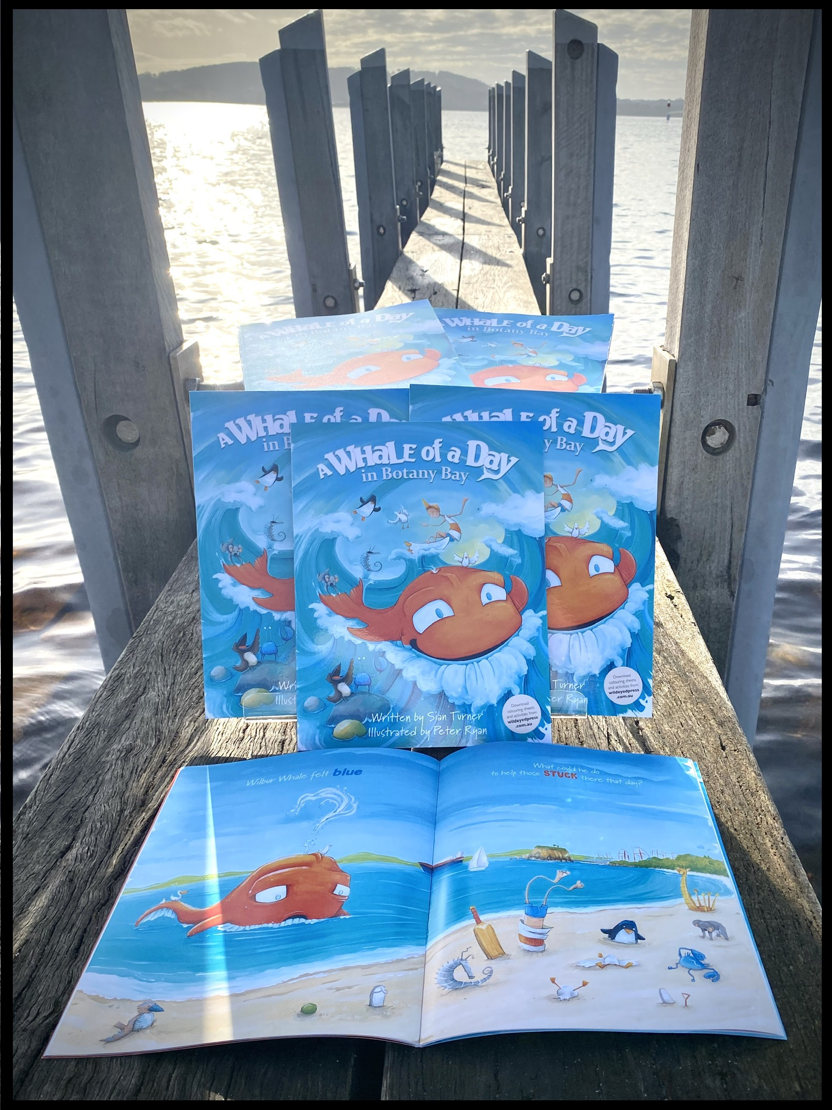 www.sianturnerbooks.com